Математика 15_ДО(1), 15_ДО(2), 15_УНК на 05.10.2020г.Задания сдать до 08.10.2020г.Тема: Тригонометрические функции углового аргумента.Справочный материал: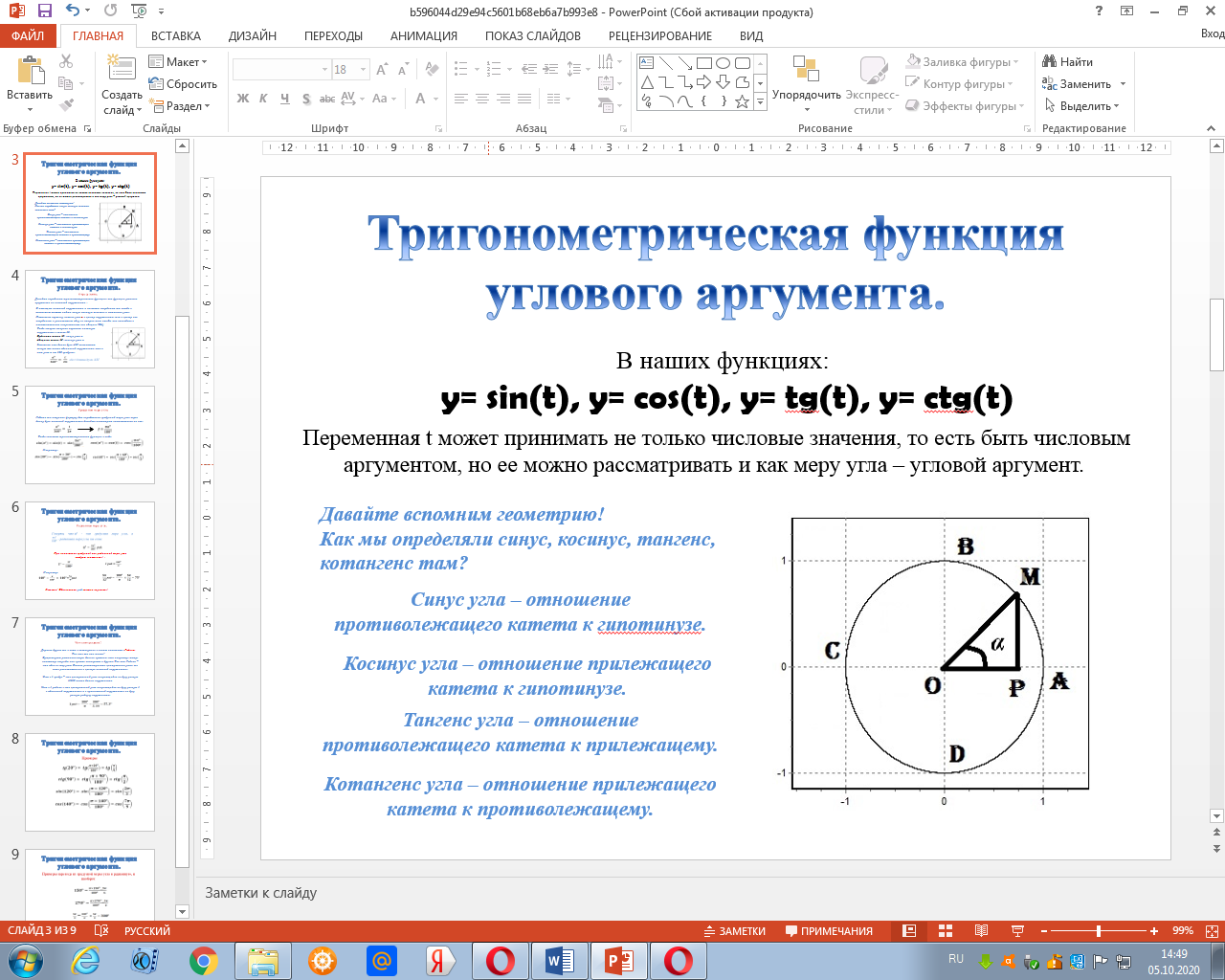 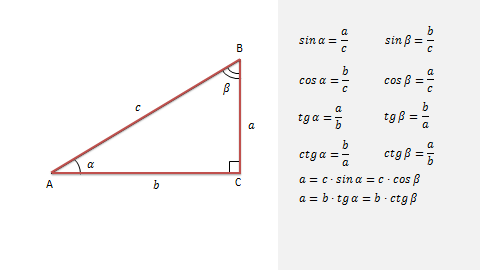 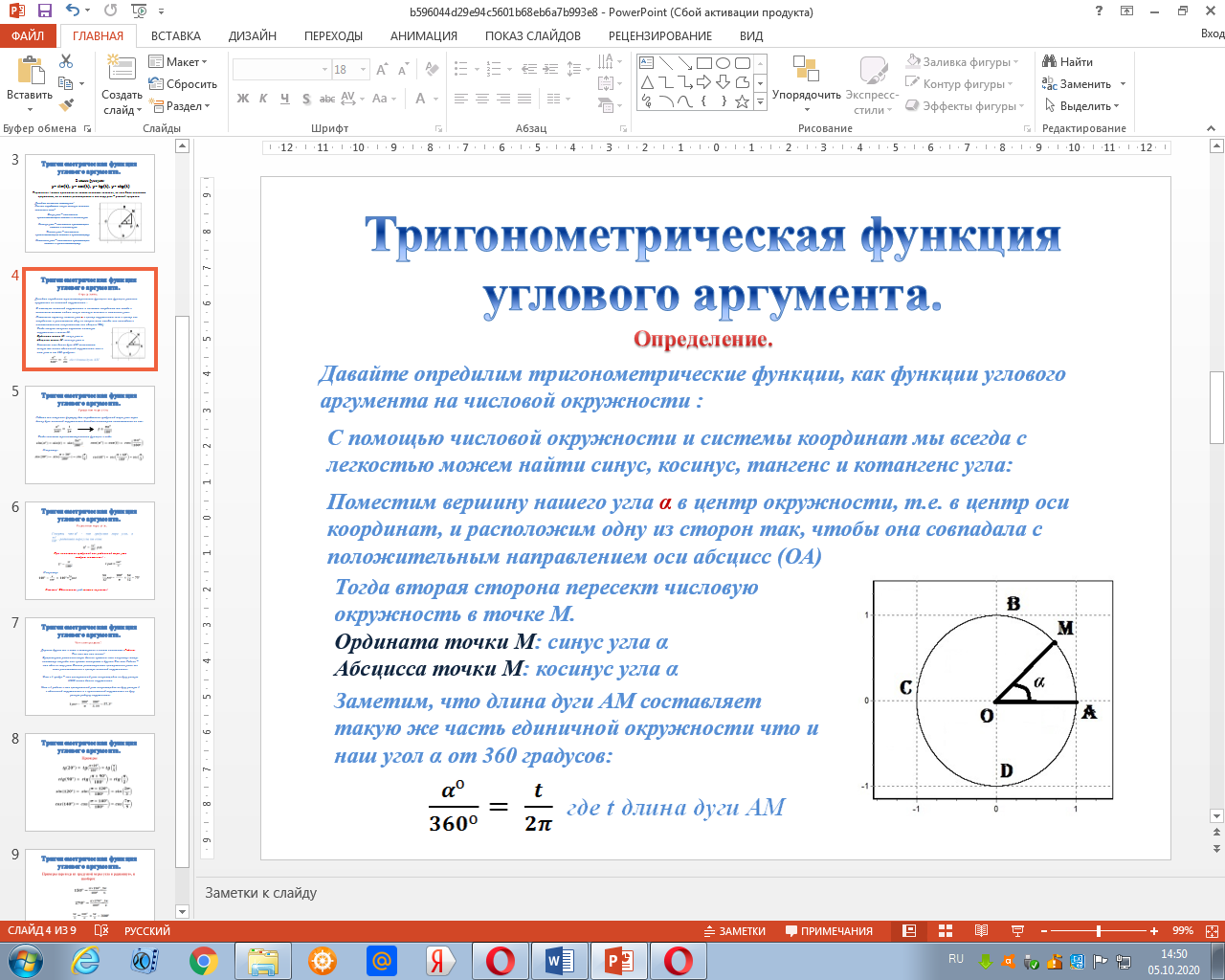 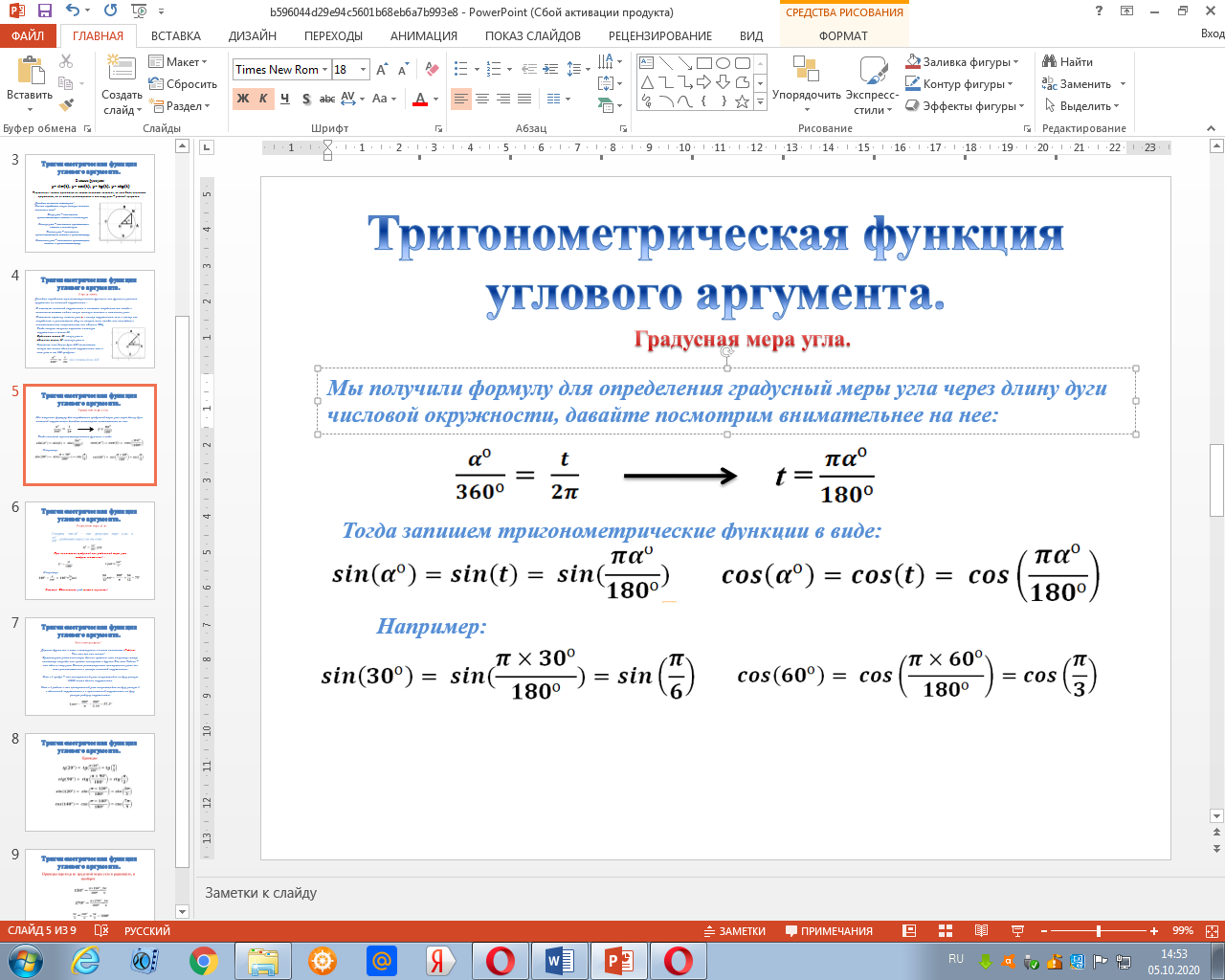 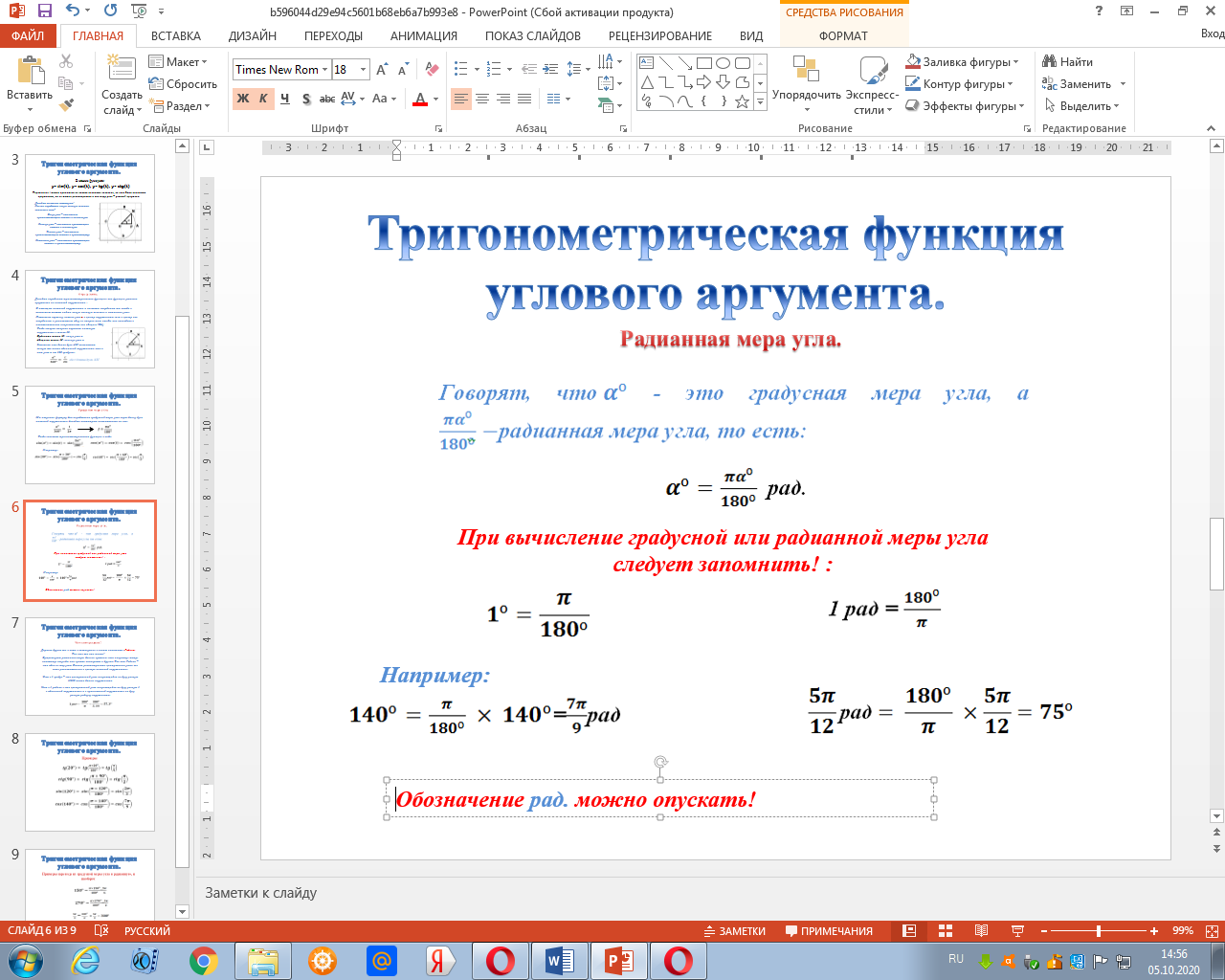 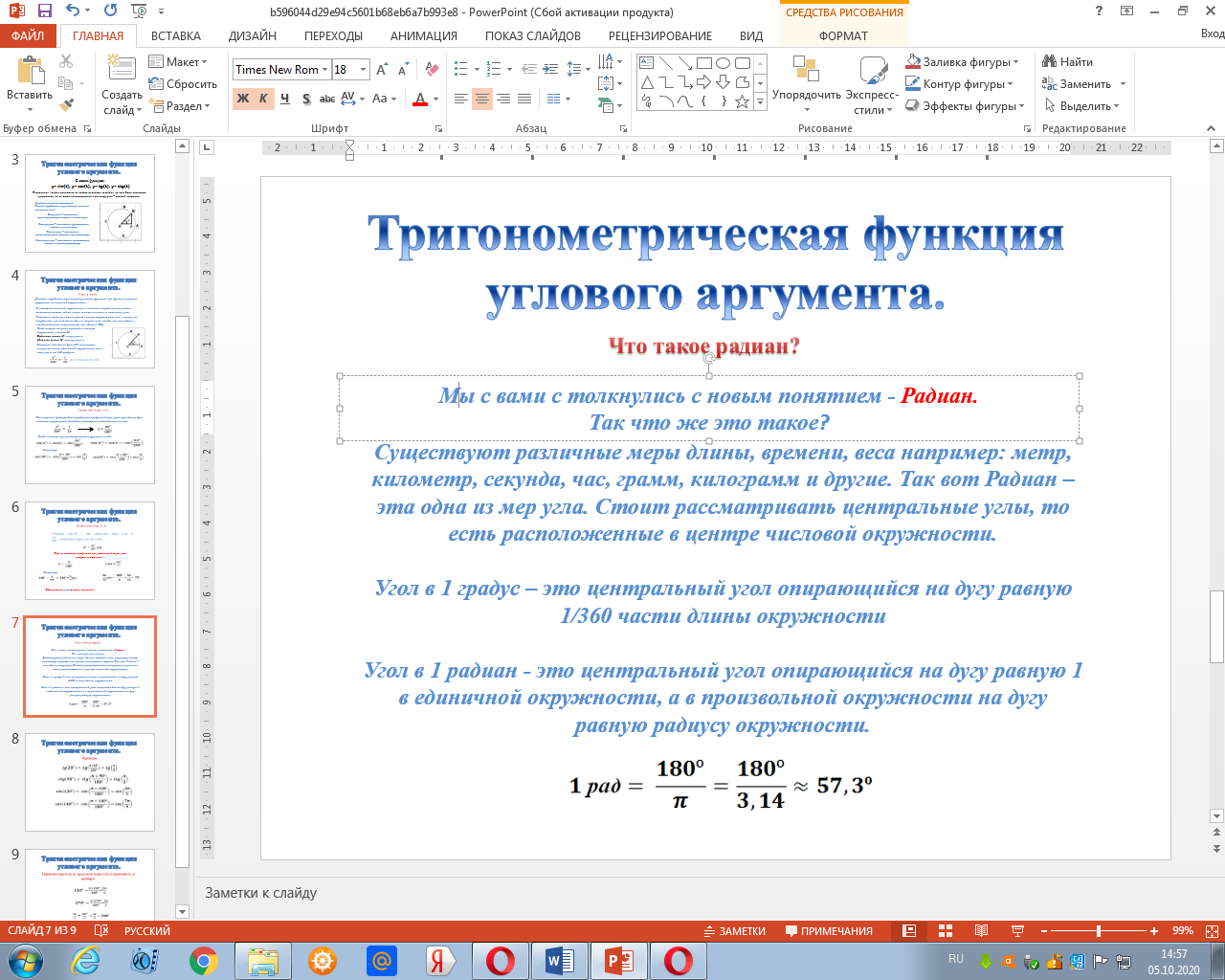 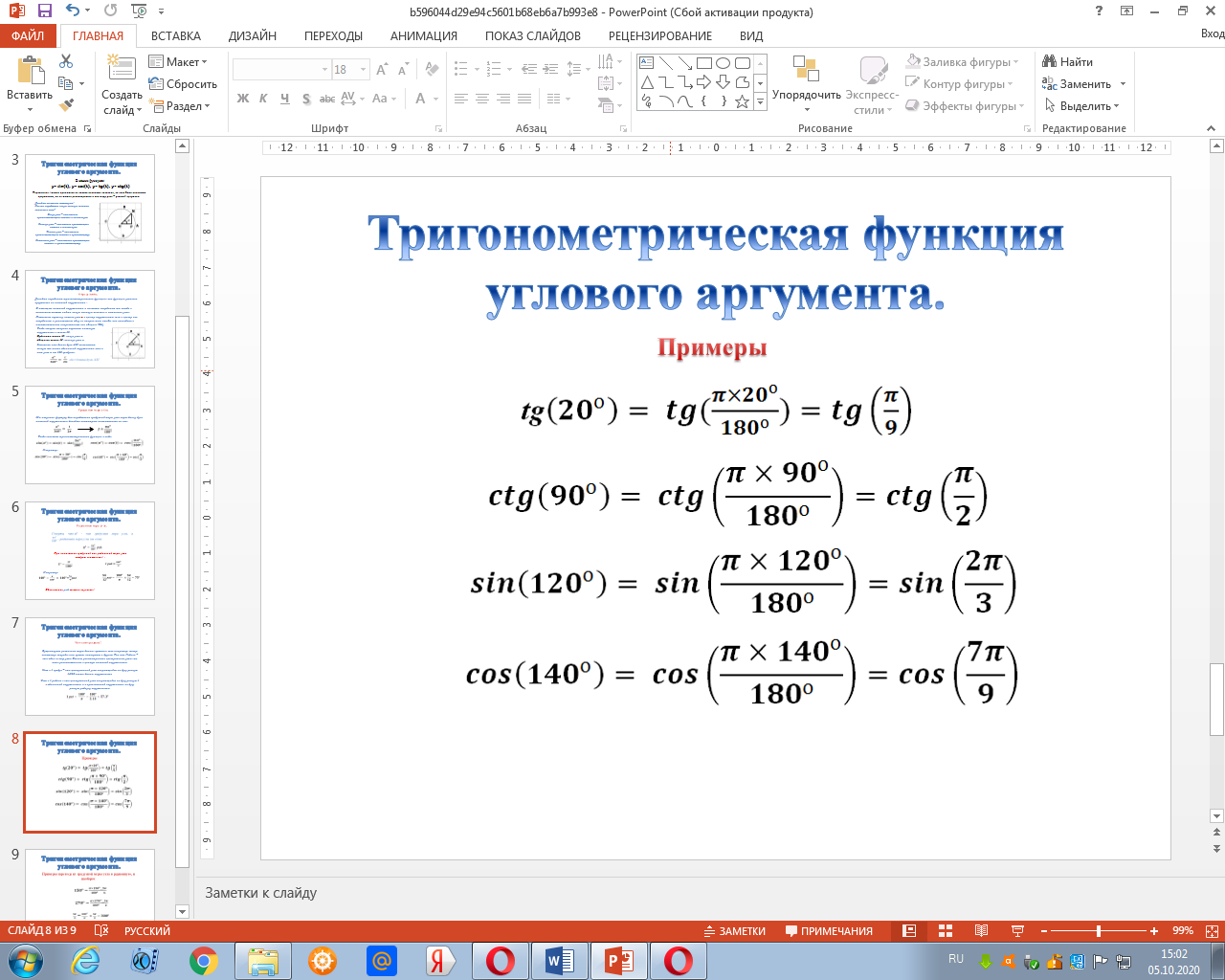 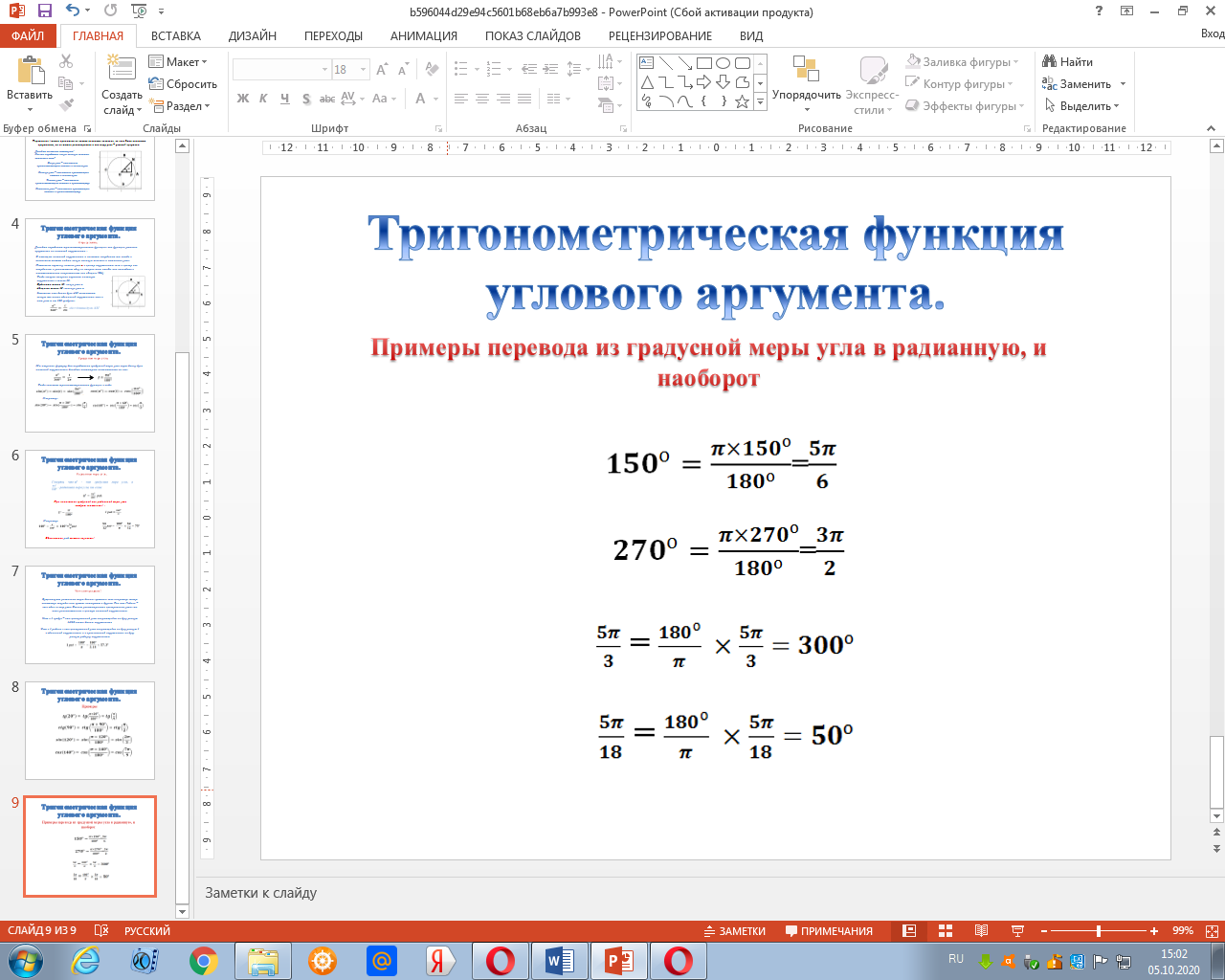 Задание:1. Переведите из градусной меры в радианную:         2. Переведите из градусной меры в радианную:                     3. Вычислите sina, cosa, tga, ctga для заданного значения угла a:            1) 1200  2) 22003) 30004) 76505) 2100  6) 15007) 33008) 67501) 2) 3) 4) 5) 6) 7) 8) 1) 900  2) 18003) 27004) 36005) 300  6) 15007) 21008) 2400